Ek: Tez Öneri FormuNOT: Bu form EABD/EASD Başkanlığı tarafından üst yazı ekinde Enstitüye gönderilmelidir.Afyon Kocatepe Üniversitesi Lisansüstü Eğitim-Öğretim ve sınav Yönetmeliği Madde 20 (2)-a: Azami sürenin dolmasına en az dört yarıyıl kalıncaya kadar tez izleme komitesinin önerisi ve EYK kararı ile tez konusu değişikliği yapılabilir.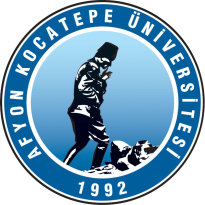 T.C.AFYON KOCATEPE ÜNİVERSİTESİSOSYAL BİLİMLER ENSTİTÜSÜDOKTORA/SANATTA YETERLİK TEZ KONUSU DEĞİŞİKLİĞİ FORMU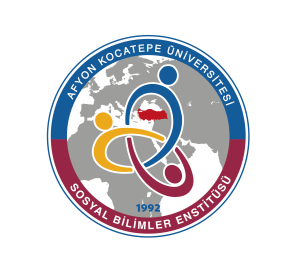 ÖğrencininAdı Soyadı : Adı Soyadı : Adı Soyadı : Adı Soyadı : Adı Soyadı : Tarih:…/…/20…Tarih:…/…/20…Tarih:…/…/20…Tarih:…/…/20…ÖğrencininNumarası :Numarası :Numarası :Numarası :Numarası :ÖğrencininAnabilim / Anasanat Dalı :Anabilim / Anasanat Dalı :Anabilim / Anasanat Dalı :Anabilim / Anasanat Dalı :Anabilim / Anasanat Dalı :Anabilim / Anasanat Dalı :Anabilim / Anasanat Dalı :Anabilim / Anasanat Dalı :Anabilim / Anasanat Dalı :ÖğrencininDanışmanı :Danışmanı :Danışmanı :Danışmanı :Danışmanı :ÖğrencininProgram Düzeyi:             (     )Doktora             (     ) Sanatta YeterlikProgram Düzeyi:             (     )Doktora             (     ) Sanatta YeterlikProgram Düzeyi:             (     )Doktora             (     ) Sanatta YeterlikProgram Düzeyi:             (     )Doktora             (     ) Sanatta YeterlikProgram Düzeyi:             (     )Doktora             (     ) Sanatta YeterlikProgram Düzeyi:             (     )Doktora             (     ) Sanatta YeterlikProgram Düzeyi:             (     )Doktora             (     ) Sanatta YeterlikProgram Düzeyi:             (     )Doktora             (     ) Sanatta YeterlikProgram Düzeyi:             (     )Doktora             (     ) Sanatta Yeterlik(     )  İlk Kez Tez Konusu Değişikliği Önerisi(     )  İkinci Kez Tez Konusu Değişikliği Önerisi(     )  İlk Kez Tez Konusu Değişikliği Önerisi(     )  İkinci Kez Tez Konusu Değişikliği Önerisi(     )  İlk Kez Tez Konusu Değişikliği Önerisi(     )  İkinci Kez Tez Konusu Değişikliği Önerisi(     )  İlk Kez Tez Konusu Değişikliği Önerisi(     )  İkinci Kez Tez Konusu Değişikliği Önerisi(     )  İlk Kez Tez Konusu Değişikliği Önerisi(     )  İkinci Kez Tez Konusu Değişikliği Önerisi(     )  İlk Kez Tez Konusu Değişikliği Önerisi(     )  İkinci Kez Tez Konusu Değişikliği Önerisi(     )  İlk Kez Tez Konusu Değişikliği Önerisi(     )  İkinci Kez Tez Konusu Değişikliği Önerisi(     )  İlk Kez Tez Konusu Değişikliği Önerisi(     )  İkinci Kez Tez Konusu Değişikliği Önerisi(     )  İlk Kez Tez Konusu Değişikliği Önerisi(     )  İkinci Kez Tez Konusu Değişikliği Önerisi(     )  İlk Kez Tez Konusu Değişikliği Önerisi(     )  İkinci Kez Tez Konusu Değişikliği ÖnerisiTez Konusu Değişikliği ÖnerisiTez Konusu Değişikliği ÖnerisiAmaç BakımındanAmaç BakımındanAmaç Bakımından(     ) Olumlu(     ) Olumlu(     ) Olumlu(     ) Olumlu(     ) OlumsuzTez Konusu Değişikliği ÖnerisiTez Konusu Değişikliği ÖnerisiYöntem bakımındanYöntem bakımındanYöntem bakımından(     ) Olumlu(     ) Olumlu(     ) Olumlu(     ) Olumlu(     ) OlumsuzTez Konusu Değişikliği ÖnerisiTez Konusu Değişikliği ÖnerisiÇalışma planı bakımındanÇalışma planı bakımındanÇalışma planı bakımından(     ) Olumlu(     ) Olumlu(     ) Olumlu(     ) Olumlu(     ) OlumsuzTez Konusu:Tez Konusu:Tez Konusu:Tez Konusu:Tez Konusu:Tez Konusu:Tez Konusu:Tez Konusu:Tez Konusu:Tez Konusu:Önerilen Tez Konusu:Önerilen Tez Konusu:Önerilen Tez Konusu:Önerilen Tez Konusu:Önerilen Tez Konusu:Önerilen Tez Konusu:Önerilen Tez Konusu:Önerilen Tez Konusu:Önerilen Tez Konusu:Önerilen Tez Konusu:Değişikliğin Gerekçesi (doldurulması zorunludur):Değişikliğin Gerekçesi (doldurulması zorunludur):Değişikliğin Gerekçesi (doldurulması zorunludur):Değişikliğin Gerekçesi (doldurulması zorunludur):Değişikliğin Gerekçesi (doldurulması zorunludur):Değişikliğin Gerekçesi (doldurulması zorunludur):Değişikliğin Gerekçesi (doldurulması zorunludur):Değişikliğin Gerekçesi (doldurulması zorunludur):Değişikliğin Gerekçesi (doldurulması zorunludur):Değişikliğin Gerekçesi (doldurulması zorunludur):Karar:Karar:Karar:(  ) Oy Birliği İle Kabul(  ) Oy Birliği İle Kabul(  ) Oy Birliği İle Kabul(  ) Oy Birliği İle Kabul(  ) Oy Birliği İle Ret(  ) Oy Birliği İle Ret(  ) Oy Birliği İle RetKarar:Karar:Karar:(  ) Oy Çokluğu İle Kabul(  ) Oy Çokluğu İle Kabul(  ) Oy Çokluğu İle Kabul(  ) Oy Çokluğu İle Kabul(  ) Oy Çokluğu İle Ret(  ) Oy Çokluğu İle Ret(  ) Oy Çokluğu İle RetTEZ İZLEME KOMİTE ÜYELERİ:TEZ İZLEME KOMİTE ÜYELERİ:TEZ İZLEME KOMİTE ÜYELERİ:TEZ İZLEME KOMİTE ÜYELERİ:TEZ İZLEME KOMİTE ÜYELERİ:TEZ İZLEME KOMİTE ÜYELERİ:TEZ İZLEME KOMİTE ÜYELERİ:TEZ İZLEME KOMİTE ÜYELERİ:TEZ İZLEME KOMİTE ÜYELERİ:TEZ İZLEME KOMİTE ÜYELERİ:Üye (Danışman)Unvan, Ad-Soyad ve İmzaÜye (Danışman)Unvan, Ad-Soyad ve İmzaÜye (Danışman)Unvan, Ad-Soyad ve İmzaÜye (Danışman)Unvan, Ad-Soyad ve İmza  Üye     Unvan, Ad-Soyad ve İmza  Üye     Unvan, Ad-Soyad ve İmza  Üye     Unvan, Ad-Soyad ve İmza  Üye     Unvan, Ad-Soyad ve İmza      Üye      Unvan, Ad-Soyad ve İmza      Üye      Unvan, Ad-Soyad ve İmza